ОТЧЁТ о работе за 2022 годдепутата Березниковской городской Думы по избирательному округу № 13Чебыкина Ивана СергеевичаИНФОРМАЦИЯ О РАБОТЕ С ОБРАЩЕНИЯМИ ГРАЖДАНВ соответствии с Указом губернатора Пермского края от 20.08.2020 № 121 «О мероприятиях, реализуемых в связи с угрозой распространения новой коронавирусной инфекции (COVID-19) в Пермском крае» в 2022 году (по май 2022 г. включительно) председателем городской Думы и депутатами городской Думы ограничены личные приемы граждан на территории муниципального образования «Город Березники» Пермского края.Обращения граждан принимались в  электронной форме через интернет-приемную сайта Березниковской городской Думы, а также в письменной и устной форме.В соответствии с Указом губернатора Пермского края от 30.05.2022 № 54 «О приостановлении действия указа губернатора Пермского края от 20 августа 2020 г. № 121 «О мероприятиях, реализуемых в связи с угрозой распространения новой коронавирусной инфекции (COVID-19) в Пермском крае» c июня 2022 года личные приёмы граждан были возобновлены. После приемы граждан осуществлялись в общественной приёмной депутата по адресу: г. Березники, ул. Ломоносова, 125 (МКУ «ОКТУ г. Березники») в соответствии с установленным графиком.Количество обращенийВ течение 2022 года поступило 18 обращений граждан:Тематика обращений Остекление окон в подъездах многоквартирных домов. Ремонт окон в подъезде многоквартирного дома. Ремонт подъезда в многоквартирном доме. Вырубка деревьев по периметру дома.Восстановление уличного освещения.Восстановление отопления. Восстановление ливневой канализации.Устранение канализационной течи в квартире.Восстановление козырька крыши в многоквартирном доме.Перерасчет за капитальный ремонт. Ремонт балконной плиты в многоквартирном доме. Восстановление работы домашнего телефона. Восстановление доставки корреспонденции, квитанций для оплаты ЖКХ.Обработка территории возле контейнерной площадки от мелких грызунов.Восстановление тротуара и асфальтного покрытия после капитального ремонта по муниципальной программе «Формирование современной городской среды на территории муниципального образования «Город Березники» Пермского края».На обращения, поступившие в Березниковскую городскую Думу на имя депутата в соответствии с компетенцией, предоставлены ответы в соответствии с Федеральным законом от 02.05.2006 № 59-ФЗ «О порядке рассмотрения обращений граждан Российской Федерации».В соответствии с Федеральным законом от 02.05.2006 № 59-ФЗ «О порядке рассмотрения обращений граждан Российской Федерации» депутатом направлены обращения граждан в соответствующие органы или соответствующему должностному лицу, в компетенцию которых входит решение поставленных в обращении вопросов:Администрацию города Березники.Директору ООО «ЖПЭТ-1-Юбилейная». Директору МУП «Водоканал г. Березники». Директору ООО «ЖПЭТ-1-Семино».  Директору ООО «ЖПЭТ».Руководителю ПАО "Ростелеком"Руководителю Березниковского почтамта УФПС Пермского края ФГУП "Почта России".Руководителю НО "Фонд капитального ремонта общего имущества в многоквартирных домах в Пермском крае".РАБОТА В ОКРУГЕДеятельность депутата в округе велась по основным направлениям:Участие в заседаниях Березниковской городской Думы, а также в комиссиях при администрации города Березники.Работа с обращениями граждан.Участие в городских мероприятиях и организация мероприятий в округе.При содействии депутата исполнены обращения граждан по вопросам: По адресу г. Березники, ул. Юбилейная, д. 77 в квартире в жилых помещениях восстановлен температурный режим в соответствии с нормативами в отопительный сезон. По адресу г. Березники, ул. Ломоносова, д. 119 в доме восстановлена городская связь на домашнем телефоне.  По адресу г. Березники, ул. Ломоносова, д. 125 восстановлено искусственное освещение на хоккейной площадке. Производится своевременная обработка прилегающих территорий к площадкам под мусор от мелких грызунов.Мероприятия прошли с соблюдением санитарно-противоэпидемических требований.11.03.2022г. во Дворце им. Ленина к 90-летию города для ветеранов состоялся концерт солиста группы «Белый Орел» Александра Ягья. Мероприятие прошло с соблюдением санитарно-противоэпидемических требований.03-04.03.2022г. принял участие в праздновании Масленицы в МАДОУ «Детском саду № 66».В мае 2022 г. поздравил участников военных действий ВОВ, жителей блокадного Ленинграда, узников концлагерей, тружеников тыла округа с Днем Победы своего округа (на фото Ванзидлер Лидия Алексеевна, житель блокадного Ленинграда).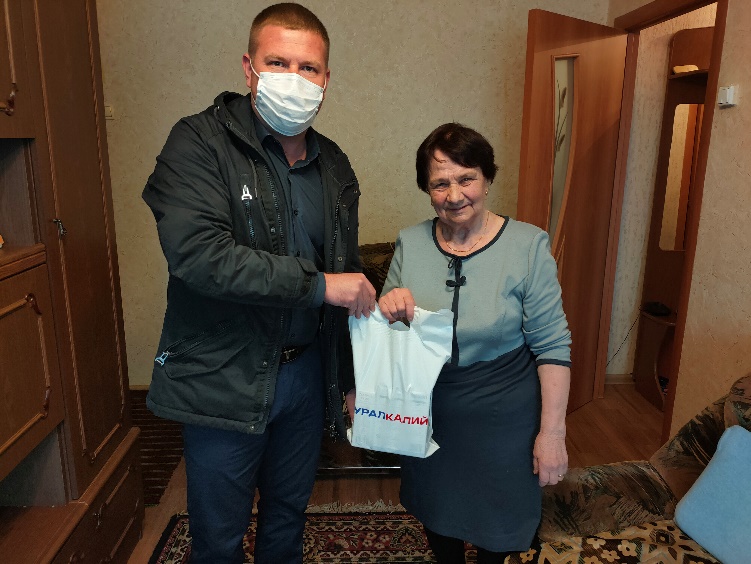 В июне 2022 г. принял участие в открытии челленджа «Лето! На старт!» в детском саду № 66. Челлендж организован при поддержке депутата и компании «Уралкалий».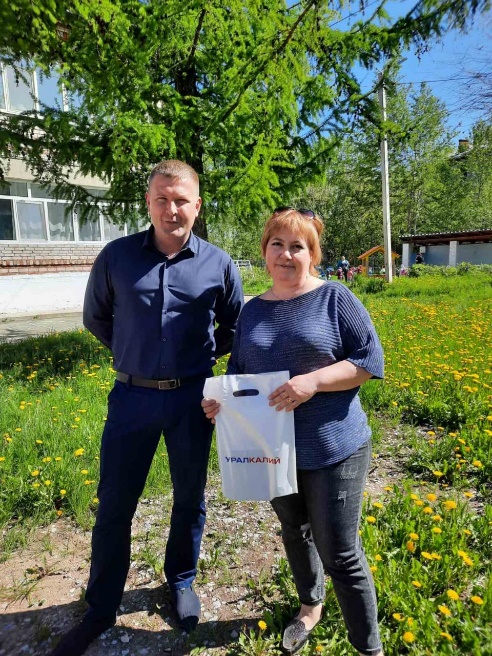 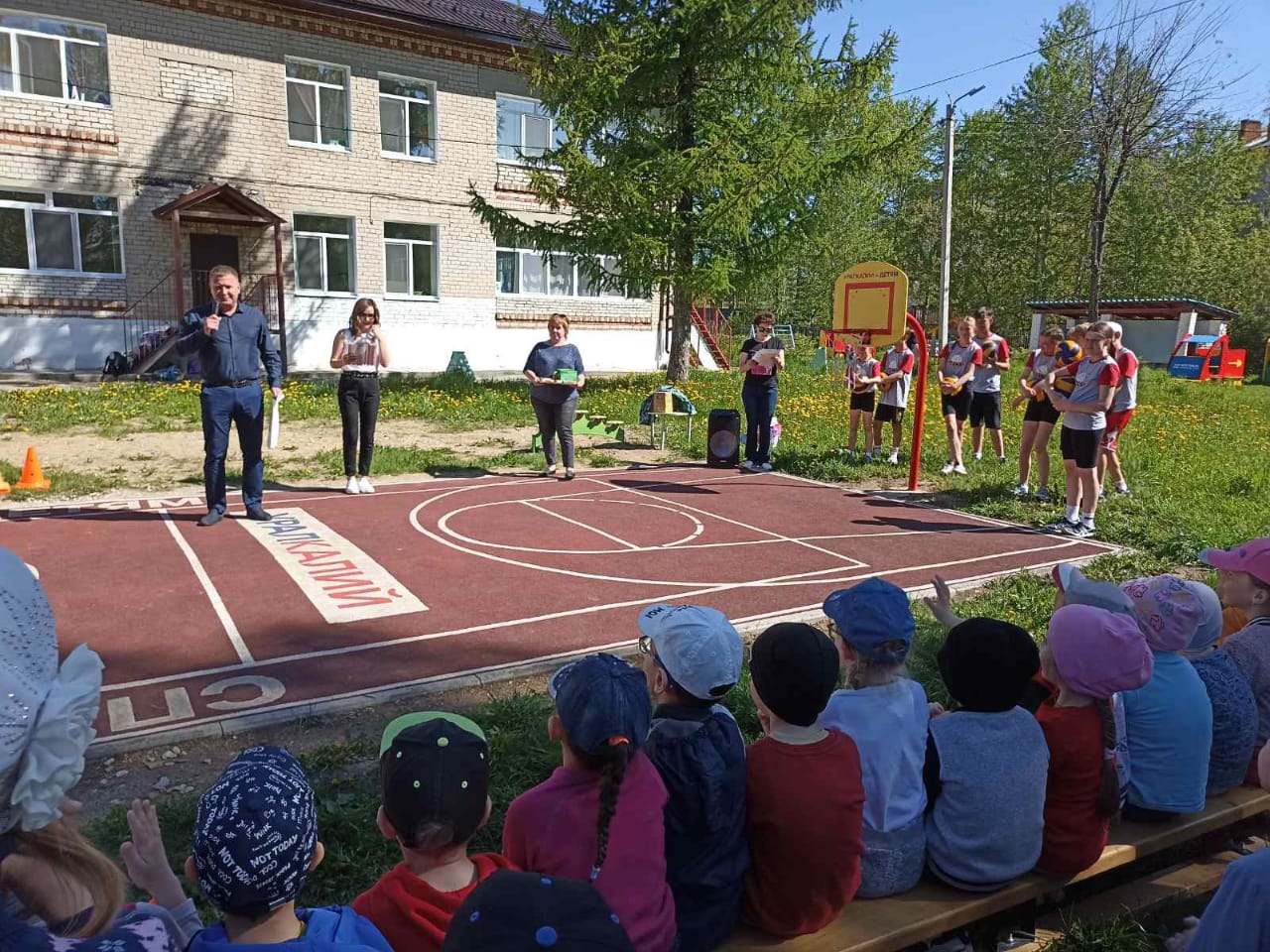 В сентябре 2022 г. поздравил дошкольные образовательные учреждения и средние общеобразовательные школы своего округа с Днём учителя и Днём работников дошкольного образования.При содействии депутата оказана помощь: В приобретении костюмов и угощений детям для проведения праздничного мероприятия, посвященного «Масленице» на тему «Народные игрища» в МАДОУ «Детском саду № 66» своего округа при поддержке ПАО «Уралкалий».В приобретении призов для награждения участников открытого шахматного турнира «Шах и мат» в МАДОУ «Детском саду № 66» своего округа при поддержке ПАО «Уралкалий».В приобретении новогодних костюмов и новогодней елки для организации и проведения новогоднего мероприятия в МАДОУ «Детском саду № 66» своего округа при поддержке ПАО «Уралкалий».В приобретении призов для награждения лучших и активных учеников по итогам учебного 2021-2022 года МАОУ «Средней общеобразовательной школы №29» своего округа при поддержке ПАО «Уралкалий».В приобретении подарков и оформления для зала для проведения торжественных мероприятий, посвященных Дню учителя, а также 55-летию МАОУ «Средней общеобразовательной школы №29» своего округа при поддержке ПАО «Уралкалий».В приобретении новогодних призов, организации музыкального сопровождения для проведения новогодних праздничных мероприятий для городского Совета ветеранов своего округа при поддержке ПАО «Уралкалий».Депутат состоит в следующих комиссиях:Комиссия по социальному развитию Березниковской городской Думы. Комиссии при администрации города:Комиссия по регулированию нестационарной торговли муниципального образования «Город Березники».Комиссия по аренде муниципального имущества.Единая комиссия по проведению аукционов и конкурсов на право заключения договоров аренды, безвозмездного пользования, доверительного управления и иных договоров, предусматривающих переход прав владения и (или) пользования в отношении муниципального имущества, находящегося в собственности муниципального образования «Город Березники».ПЕРСПЕКТИВНЫЙ ПЛАН РАБОТЫ НА 2023 год.Работа с обращениями граждан округа, контроль за их исполнением. Работа в заседаниях Березниковской городской Думы и комиссиях при администрации города.Организация мероприятий в округе.